Building Financial Capability Fund Application FormInformation about your organisation and project (all applicants to complete)About your organisationFundholderONLY fill in this section if you plan to use a FundholderAlso: see the Fundholder’s declaration on the last pageCriteria check – please answer how you fit the criteria requirements on the following: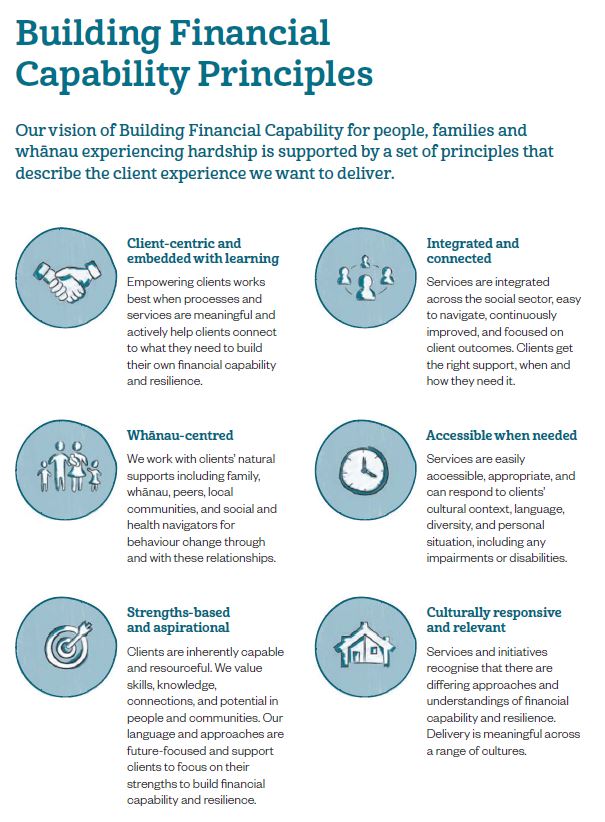  About your BFC Fund initiative 
Please only provide the information requested in the application form. Additional information from applicants will not be considered. Sending your applicationSend a scan of this paper to BFC_Fund@msd.govt.nz or mail it to BFC FundBuilding Financial CapabilityMinistry of Social Development P O Box 1556Wellington 6140 Attention: Ilona RoznerWe will email you a receipt to say we’ve received your applicationWe will tell you the result of your application by emailIf you have any questions, please contact Ilona Rozner on (04) 916 3252 or email: BFC_Fund@msd.govt.nzApplicant Organisation DeclarationWe acknowledge that:the details given in this application, or supplied by us in support of our application, are true and correct to the best of our knowledgeour organisation has the necessary skills and experience to manage this initiative, and we have the authority to commit our organisation to this applicationprior to the granting of any funds, the Ministry of Social Development may disclose to, or obtain from, any other government department or agency, private person or organisation, any information about our organisation and the initiative for which we are seeking fundinginformation contained in this application may be used to inform any future evaluation of the Fund that the Ministry of Social Development or contracted evaluators may conduct.Fundholder Declaration(only complete this section if the Fundholder is different from the organisation applying)We acknowledge that:if funding is approved for this application, we agree to receive and manage the funds approvedour organisation has an agreement with the applicant organisation to receive and manage the finances for this initiative on their behalfour organisation has the necessary skills and experience to manage the funding that may be received, and we have the authority to commit our organisation to this applicationprior to the granting of any funds, the Ministry of Social Development may disclose to, or obtain from, any other government department or agency, private person or organisation, any information about our organisation and the initiative for which we are seeking funding.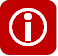 Supplier tipsIf an item is not applicable e.g. you do not have a MSD Provider Identification number just write N/A ‘not applicable’.If you need advice about your application, contact us at:BFC_Fund@msd.govt.nz  Name of your organisation (trading name)Name of your organisation (trading name)Name of your organisation (trading name)Name of your organisation (trading name)Legal name of your organisationFunding grants can only be made to a registered legal entity. If your organisation is not a registered entity you will need to nominate one to act as a Fundholder on your behalf.  Contact us if you require advice.Legal name of your organisationFunding grants can only be made to a registered legal entity. If your organisation is not a registered entity you will need to nominate one to act as a Fundholder on your behalf.  Contact us if you require advice.Legal name of your organisationFunding grants can only be made to a registered legal entity. If your organisation is not a registered entity you will need to nominate one to act as a Fundholder on your behalf.  Contact us if you require advice.Legal name of your organisationFunding grants can only be made to a registered legal entity. If your organisation is not a registered entity you will need to nominate one to act as a Fundholder on your behalf.  Contact us if you require advice.Legal status (what type of organisation are you e.g. Charitable Trust, Registered Company, Incorporated Society)Legal status (what type of organisation are you e.g. Charitable Trust, Registered Company, Incorporated Society)Legal status (what type of organisation are you e.g. Charitable Trust, Registered Company, Incorporated Society)Legal status (what type of organisation are you e.g. Charitable Trust, Registered Company, Incorporated Society)Company or Charity registration numberCompany or Charity registration numberGST NumberGST NumberMinistry of Social Development (MSD) ID number If you have previously been funded by MSD, this can be found in the footer of your MSD grant/contract documentMinistry of Social Development (MSD) ID number If you have previously been funded by MSD, this can be found in the footer of your MSD grant/contract documentMinistry of Social Development (MSD) ID number If you have previously been funded by MSD, this can be found in the footer of your MSD grant/contract documentMSD Approval Level heldOrganisation physical addressPostal address (if different)Postal address (if different)Postal address (if different)Your business website addressYour business website addressYour business website addressYour business website addressONLY if you are not an MSD provider -Tell us about your organisation, who you are and what you work to achieve.ONLY if you are not an MSD provider -Tell us about your organisation, who you are and what you work to achieve.ONLY if you are not an MSD provider -Tell us about your organisation, who you are and what you work to achieve.ONLY if you are not an MSD provider -Tell us about your organisation, who you are and what you work to achieve.Name of contact person and title (someone who can answer questions about this application)Email Phone number Mobile numberPlease indicate the region(s) and location(s) in which your project will be delivered(please select at least one region, and indicate locations)Please indicate the region(s) and location(s) in which your project will be delivered(please select at least one region, and indicate locations)Region(s)Location(s)Te Tai Tokerau                              (Far North district to Kaipara district)Auckland               Midlands(Thames to Opotiki district)Central(Gisborne to South Wairarapa district)Southern(Tasman district to Invercargill)How does your organisation identify? (please select one)How does your organisation identify? (please select one) Māori provider Pacific provider Migrant/refugee provider Other [please write in] ……………………………………………………………………….. Māori provider Pacific provider Migrant/refugee provider Other [please write in] ………………………………………………………………………..Fundholder’s Legal NameFundholder’s Legal NameFundholder’s Legal NameFundholder’s Legal NameFundholder’s Company or Charity registration numberFundholder’s Company or Charity registration numberFundholder’s Company or Charity registration numberFundholder’s Company or Charity registration numberName of contact person and title (someone who can answer questions about being a fundholder for this application)Email Phone number Mobile numberMinistry of Social Development (MSD) ID number If you have previously been funded by MSD, this can be found in the footer of your MSD grant/contract documentMinistry of Social Development (MSD) ID number If you have previously been funded by MSD, this can be found in the footer of your MSD grant/contract documentMinistry of Social Development (MSD) ID number If you have previously been funded by MSD, this can be found in the footer of your MSD grant/contract documentMSD Approval Level heldFundholder’s physical addressFundholder’s physical addressPostal address (if different)Postal address (if different)1.Connection with your community2.Your group/organisations capability to deliver the initiative3.How will you design and deliver the initiative and how your initiative aligns with the BFC principles (See page 5 of the application form for the BFC principles)4.How do you see this initiative being sustainable after the funding ends?1.Give us an outline of your initiative.  How will you deliver it? What do you hope to achieve and who will benefit?Give us an outline of your initiative.  How will you deliver it? What do you hope to achieve and who will benefit?2.2.How will your initiative build financial resilience in your community?3.	Why do you think that your initiative is currently needed?3.	Why do you think that your initiative is currently needed?3.	Why do you think that your initiative is currently needed?4.What are the potential barriers and challenges to the success of your initiative?What are the potential barriers and challenges to the success of your initiative?5.Under-served communities
MSD may wish to use this information for monitoring purposes, and for the Building Financial Capability Evaluation. This information will help us to improve Building Financial Capability services for people, families and whānau experiencing hardship. None of the information used by MSD would identify any individual clients. Under-served communities
MSD may wish to use this information for monitoring purposes, and for the Building Financial Capability Evaluation. This information will help us to improve Building Financial Capability services for people, families and whānau experiencing hardship. None of the information used by MSD would identify any individual clients. How will you engage / retain / reduce barriers for “under-served” groups/individuals?How will you engage / retain / reduce barriers for “under-served” groups/individuals?How will you engage / retain / reduce barriers for “under-served” groups/individuals? I agree to sharing this evaluation information with MSD on request. I agree to sharing this evaluation information with MSD on request. I agree to sharing this evaluation information with MSD on request.6.Amount of funding requested (GST excl.) Your BFC Fund initiative must be completed by 30 June 2019Amount of funding requested (GST excl.) Your BFC Fund initiative must be completed by 30 June 2019If your organisation is applying for $20,000.00 or over please provide a robust business case on how you will achieve long term sustainabilityIf your organisation is applying for $20,000.00 or over please provide a robust business case on how you will achieve long term sustainabilityEnter business case hereEnter business case hereEnter business case here7.If your organisation does not receive the full amount requested, how will you make up the difference or would you be able to scale the initiative based on the panel recommendations?If your organisation does not receive the full amount requested, how will you make up the difference or would you be able to scale the initiative based on the panel recommendations?8.Details of the initiative budgetPlease make sure your proposed budget is a clear and realistic breakdown of all costs.  A detailed budget will better inform the panel when they are considering your application. Eg. If you are including overheads in your budget please provide a breakdown and how this was calculated, if applying for employment of staff please explain what the contract agreement will be for employment and whether they are an existing staff member in your organisation or an external appointment.Details of the initiative budgetPlease make sure your proposed budget is a clear and realistic breakdown of all costs.  A detailed budget will better inform the panel when they are considering your application. Eg. If you are including overheads in your budget please provide a breakdown and how this was calculated, if applying for employment of staff please explain what the contract agreement will be for employment and whether they are an existing staff member in your organisation or an external appointment.Enter budget hereEnter budget hereEnter budget hereCompleted Documents to be attached to applicationCompleted Documents to be attached to applicationTick when completedApplicant Organisation Declaration (page 10)Applicant Organisation Declaration (page 10)Fundholder Declaration (page 11) – ONLY if neededFundholder Declaration (page 11) – ONLY if neededThe most recent independently audited financial accounts of the organisation and the auditor’s report if applicable. [If these are not available, please advise why]ONLY attach these if you don’t have a MSD registration number if your Fundholder is not MSD registered The most recent independently audited financial accounts of the organisation and the auditor’s report if applicable. [If these are not available, please advise why]ONLY attach these if you don’t have a MSD registration number if your Fundholder is not MSD registered Full Name and DesignationSignatory must be authorised and hold the necessary delegated authority  to fully negotiate contract terms and conditions on behalf of the above named organisationPosition in OrganisationSignatureDateFull Name and DesignationPosition in OrganisationSignatureDate